ID：5QumyydA9V(BFNTKG7MG6A            最近活跃时间：10月12日         求职意向                                                               自我评价                                                               1、熟练掌握办公软件。
相信用自己最大的能力来完成相关的任务，本人有较强的责任心，较强的抗压能力，自我缓解能力，良好的团队管理能力
2、学习能力强，思想活跃、

我的信仰:给我一点水，我回报一片海洋。 工作经历                                                               教育经历                                                              语言能力                                                               专业技能                                                               兴趣爱好                                                               应聘职位：综合超市运营店长经理（国营）应聘机构：吉林省江山人才产业集团有限公司工作地点：吉林市男     31岁 (1988年4月)     9年工作经验     大专     未婚 现居住地：长春 | 户口：长春 | 群众 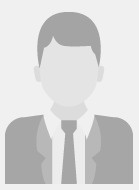 手机：18744004949
E-mail：531350169@qq.com 期望工作地区： 全国 期望月薪： 10001-15000元/月目前状况：我目前在职，正考虑换个新环境期望工作性质：全职期望从事职业：服务员、高级管理、销售管理期望从事行业：快速消费品、互联网、耐用消费品2017.03 - 至今   公牛集团股份有限公司   (2年 8个月) 2017.03 - 至今   公牛集团股份有限公司   (2年 8个月) 客户经理 | 6001-8000元/月 客户经理 | 6001-8000元/月 耐用消费品 | 企业性质：股份制企业 耐用消费品 | 企业性质：股份制企业 工作描述：1、经销商回款、发货，
2、区域经销商备选，
3、公司相关指标达成，跟进，人员团队管理
4、年度任务分解、人员绩效制定2014.10 - 2017.01   内蒙古伊利实业股份有限公司长春公司酸奶事业部   (2年 4个月) 2014.10 - 2017.01   内蒙古伊利实业股份有限公司长春公司酸奶事业部   (2年 4个月) 销售经理 | 10001-15000元/月 销售经理 | 10001-15000元/月 快速消费品 | 企业性质：股份制企业 | 规模：10000人以上 快速消费品 | 企业性质：股份制企业 | 规模：10000人以上 工作描述：1、工作目标：100%完成公司下达的所辖区域内的总体销售任务
2、促销策划：
①产品价格促销策划，
②节日期间外场活动的策划
③大型品牌推广主题活动的策划，产品社区热卖活动的策划
④新品推荐主题活动的策划
3、渠道管理：
①市区市场传统渠道的市场精耕细作，
②市区现代卖场终端基础建设工作的开展
③县级市场，城乡市场的开发拓展、品牌推广及产品下沉，品项分销等工作的开展
4、经销商管理：
①负责日常订单，货款，结案，往来账目等日常工作的沟通协调 
②负责团队配送业务，人员的日常工作技能培训，公司要求政策宣贯布达，日常市场基础拜访频次线路，送货周期等终端服务情况的监督，指导
5、人员管理：
①人员的日常出勤管理，
②日常售卖技巧的培训，公司政策宣贯
③销售目标的分配及制定及任务达成过程的跟踪，
④激励政策的制定以及等工作
7、客诉管理：负责所辖区域内产品客诉的处理
8、新品推广：
①公司上市新品的 市场推广，试吃，热卖等主题活动的策划
②公司上市新品的市场推广，制定业务团队激励政策
③公司上市新品的市场宣传，销售终端广告牌，海报，卖场陈列装饰设计人员宣传服装制定，车体广告设计等工作2010.07 - 2014.05   黑牛食品股份有限公司   (3年 11个月) 2010.07 - 2014.05   黑牛食品股份有限公司   (3年 11个月) 销售经理 | 6001-8000元/月 销售经理 | 6001-8000元/月 快速消费品 | 企业性质：民营 | 规模：10000人以上 快速消费品 | 企业性质：民营 | 规模：10000人以上 工作描述：1、负责产品推广、促销制定
2、季度费用申报，
3、人员费用管理，绩效考评
4、年度任务分解
5、人才培养管理经验：汇报对象：部门经理 | 下属人数：3人 
业绩描述：1，人员招聘，管理，任务制定
2，现在、传统特通市场价格管控
3、车辆费用的审核
4、市场产品规划与销售、渠道开发、团队建设
5、市场中短期市场规划
6、办事处日常工作管理
7、全年任务分解 管理经验：2008.06 - 2011.06   吉林农业大学发展学院   电子商务   大专 英语： 读写能力一般 | 听说能力一般 驾驶：一般 读书，交友、跑步 